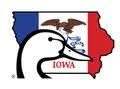               Iowa Ducks Unlimited – Art ProgramNovember 12, 2018Dear Artist:Preparations have begun for the selection of the image to be used for the 2020/2021 Iowa Ducks Unlimited Sponsor Print and Stamp.  The image selected will be used in the year 2020/2021 Iowa Ducks Unlimited Sponsor print which is presented to all Iowa Ducks Unlimited Sponsors and Major Donors.  The artist may also print an edition exclusively for their own use.Subject matter must be a waterfowl species that is native to or migrates through the Midwest.  Our recent selections were a Canada Goose for 2015/2016 a Goldeneye for 2016/2017, a Hooded Merganser pair for 2017/2018 and a Drake Northern Shoveler for 2018/2019.  As you consider the subject matter and lay-out, please remember that this will be used as a stamp and printed in the 6 ½” x 11” image size.  Your work may be any dimension, although it must be crop-able to this size.  If you send your image with a mat or a frame, we will assume that the image does not extend under the media.If you are interested in participating in the selection process, please send us the original image. You may send several images to be considered.  These images must not have been previously published by Iowa DU. They may have been submitted for other prior competitions, as long as they have not been published.  If you sent images in previous years that were not selected, please feel free to re-submit.  Once an image is selected, no alterations will be allowed. Feel free to call me with your questions.The contest will be held in conjunction with the Iowa Ducks Unlimited State Convention held February 9th, 2019 at the Ramada Tropics – Des Moines, 5000 Merle Hay Rd, Des Moines IA. Entry deadline for the contest will be at 9:00 a.m., on Saturday, February 9th, 2019.  *Entries submitted by mail must be received at the address below by Feb. 1st, 2019. All entries must include a signed Artist Contract.If your image is selected, a countersigned copy of the Artist Contract will be returned to you.  The committee reserves the right to reject any or all of the images entered.  Please include prepayment for the return of all artwork entered. This must be in the form of a check, or money order, or return UPS, FEDEX, USPUS return shipment call ticket. NO POSTAGE stamps will be accepted for return shipment.Please email with questions spotfam4@gmail.com or viprloadr@gmail.comFOR THE DUCKS!Chris and Twila SprottIowa Ducks Unlimited Art Chairman304 E 2nd Street Woodward, IA 50276